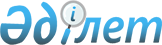 Об ответственном обращении с животнымиЗакон Республики Казахстан от 30 декабря 2021 года № 97-VII ЗРК.       Примечание ИЗПИ!    Порядок введения в действие настоящего Закона см. ст. 31.       Вниманию пользователей! 
Для удобства пользования ИЗПИ создано ОГЛАВЛЕНИЕ 
      Настоящий Закон регулирует общественные отношения в области ответственного обращения с животными в целях их защиты, обеспечения безопасности, укрепления нравственности и соблюдения принципов гуманности общества при обращении с животными, а также защиты прав и законных интересов физических и юридических лиц при обращении с животными. Глава 1. ОБЩИЕ ПОЛОЖЕНИЯ Статья 1. Основные понятия, используемые в настоящем Законе       В настоящем Законе используются следующие основные понятия:      1) служба отлова – государственная ветеринарная организация, созданная местными исполнительными органами областей, городов республиканского значения, столицы, а также индивидуальные предприниматели и негосударственные юридические лица, занимающиеся отловом, временным содержанием и умерщвлением животных;      2) дикие животные – животные, естественной средой обитания которых является дикая природа, в том числе содержащиеся в неволе и (или) полувольных условиях;      3) жестокое обращение с животным – умышленное деяние, которое привело или может привести к гибели, увечью или иному вреду для здоровья животного;       4) эвтаназия животного (далее – эвтаназия) – медикаментозное умерщвление животного, исключающее причинение животному боли и физических страданий;       5) владелец животного – физическое или юридическое лицо, которому животное принадлежит на праве собственности или ином вещном праве;       6) животные – позвоночные животные;       7) реабилитационный центр для животных – имущественный комплекс, предназначенный и оборудованный для ограниченного приема, лечения, временного содержания, реабилитации и адаптации животных, подлежащих или не подлежащих возврату владельцу животного и (или) ответственному лицу либо в естественную среду обитания, оказавшихся в положении, угрожающем их жизни и здоровью, неспособных существовать в естественных условиях, а также изъятых или конфискованных у физических или юридических лиц домашних животных (животных-компаньонов);      8) приют для животных – имущественный комплекс, предназначенный и оборудованный для содержания животных, оказавшихся в положении, угрожающем их жизни и здоровью, безнадзорных и бродячих животных, а также изъятых или конфискованных у физических или юридических лиц домашних животных (животных-компаньонов);      9) общественный инспектор в области ответственного обращения с животными (далее – общественный инспектор) – физическое лицо, осуществляющее общественный контроль в области ответственного обращения с животными в соответствии с правилами проведения общественного контроля в области ответственного обращения с животными;      10) уполномоченный орган в области ответственного обращения с животными – центральный исполнительный орган, осуществляющий руководство и межотраслевую координацию в области ответственного обращения с животными;      11) пункт временного содержания животных – имущественный комплекс, специально предназначенный и оборудованный для временного содержания найденных, отловленных безнадзорных и бродячих животных, а также изъятых или конфискованных у физических или юридических лиц домашних животных (животных-компаньонов);      12) бой животных – схватка двух и более животных, возникшая в результате натравливания их друг на друга либо вследствие их породных характеристик, при намеренном непринятии владельцем животного и (или) ответственным лицом мер по ее предотвращению или прекращению;      13) ответственное лицо – лицо, которое несет права и обязанности владельца животного, установленные настоящим Законом, по письменному поручению владельца животного;      14) передвижной зверинец – специально оборудованные передвижные конструкции, в том числе клетки, используемые для публичной демонстрации животных в цирковой, эстрадной, развлекательной деятельности, не имеющей научного значения, путем содержания и транспортировки животных;      15) зоологическая гостиница – имущественный комплекс, созданный индивидуальным предпринимателем или негосударственным юридическим лицом, предназначенный и оборудованный для временного содержания или передержки домашних животных (животных-компаньонов) по согласованию с владельцами животных;      16) зоологический питомник – имущественный комплекс, созданный индивидуальным предпринимателем, государственным либо негосударственным юридическим лицом, специально оборудованный и предназначенный для содержания и разведения животных с племенной ценностью или специальным назначением;      17) контактный зоопарк – специально оборудованные сооружения, помещения, транспорт, клетки, ограждения и другие конструкции, используемые для содержания животных с целью их публичной демонстрации и предоставления физического контакта с посетителями;      18) бродячие животные – собаки и кошки, которые не имеют владельца;      19) безнадзорные животные – животные, которые находятся вне места содержания и за которыми утрачен контроль со стороны владельца животного и (или) ответственного лица;      20) служебные животные – животные, специально подготовленные и используемые (применяемые) в розыскных, сторожевых, патрульно-постовых, защитно-караульных, поисково-спасательных и иных служебных целях, установленных законодательством Республики Казахстан;      21) увечье – тяжкий вред здоровью животного, повлекший полную или частичную утрату функции какого-либо органа, а также нарушение анатомической целостности животного, за исключением случаев, определенных законодательством Республики Казахстан в области ветеринарии;      22) стерилизация – лишение животного способности к воспроизведению потомства хирургическим, медикаментозным либо иными способами;       23) место содержания – используемые владельцем животного и (или) ответственным лицом здания, строения, сооружения, помещения или земельные участки, где животное содержится;        24) домашние животные (животные-компаньоны) (далее – домашние животные) – животные вне зависимости от вида, которые традиционно содержатся и разводятся человеком для удовлетворения эстетических потребностей и потребностей в общении;       25) учет домашних животных – обязательная регистрация сведений о присвоении индивидуального номера домашнему животному, его владельце с местом жительства и проведенных ветеринарных мероприятиях;      26) изделия (средства) учета домашних животных – болюсы, чипы и другие изделия (средства), используемые для учета домашних животных;      27) выгул домашних животных – действия владельца животного и (или) ответственного лица, предполагающие выведение животного за пределы места его содержания и направленные на удовлетворение физиологических потребностей животного в двигательной активности, отправление естественных потребностей;      28) самовыгул домашних животных – самостоятельное пребывание домашних животных вне места содержания без присутствия владельца животного и (или) ответственного лица;      29) экспериментальные (лабораторные) животные – животные, разводимые, содержащиеся и используемые для проведения научных исследований, биологического тестирования, учебного процесса, в медицинских целях, а также для получения биомедицинских препаратов.Статья 2. Законодательство Республики Казахстан в области ответственного обращения с животными      1. Законодательство Республики Казахстан в области ответственного обращения с животными основывается на Конституции Республики Казахстан, состоит из настоящего Закона и иных нормативных правовых актов Республики Казахстан.      2. Если международным договором, ратифицированным Республикой Казахстан, установлены иные правила, чем те, которые содержатся в настоящем Законе, то применяются правила международного договора.Статья 3. Принципы регулирования ответственного обращения с животными      Принципами регулирования ответственного обращения с животными являются:      1) отношение к животным как к существам, способным испытывать боль и физические страдания;      2) персональная ответственность владельца за жизнь, здоровье и благополучие животного;      3) защита животных от жестокого обращения;      4) воспитание у населения нравственного и гуманного отношения к животным.Статья 4. Защита животных от жестокого обращения      1. Жестокое обращение с животными запрещается.       2. При обращении с животными запрещаются:       1) побои, истязания животного, в том числе голодом, жаждой, и иные насильственные действия путем расчленения, сожжения, утопления, удушения, забивания животного, которые привели или могут привести к гибели, увечью или иному вреду для здоровья животного;      2) проведение на животных ветеринарных и иных процедур, при которых показано применение обезболивания или анестезии, без обязательного применения соответствующих средств, за исключением случаев, когда применение обезболивающих препаратов и анестетиков может нанести урон здоровью животного;      3) натравливание животных на человека и (или) других животных из хулиганских побуждений либо в целях, не связанных с исполнением служебных обязанностей или охотой, осуществляемой в соответствии с законодательством Республики Казахстан;      4) отказ владельцев животных или ответственных лиц от исполнения ими обязанностей по содержанию животных и (или) их потомства до определения их в приюты для животных или отчуждения иным законным способом;      5) неоказание помощи животному, находящемуся в опасном для жизни и здоровья состоянии, владельцем животного и (или) ответственным лицом, если эти лица имели возможность оказать помощь животному или сами поставили его в опасное для жизни и здоровья состояние;      6) организация и проведение боев животных;      7) организация и проведение зрелищных мероприятий, влекущих за собой нанесение увечий или иного вреда здоровью животного либо гибель животных, за исключением спортивных мероприятий по национальным видам спорта с использованием животных в соответствии с Законом Республики Казахстан "О физической культуре и спорте";      8) использование инвентаря и иных приспособлений, влекущих увечье или иной вред здоровью животного либо гибель животного;       9) разведение, содержание, использование собак и кошек для употребления их в пищу, получения продукции и сырья из этих животных путем убоя или причинения увечий или иного вреда здоровью, а также реализация такой продукции, за исключением получения шерсти собак и кошек способом вычесывания;       10) проведение эвтаназии лицом, не являющимся ветеринарным врачом;      11) скрещивание домашних и диких животных, за исключением их гибридизации в научных целях.      3. Если дальнейшее использование животного по целевому назначению невозможно, владелец животного и (или) ответственное лицо обязаны обеспечить содержание такого животного до его естественной смерти либо передать его в приют для животных, физическим или юридическим лицам, способным создать необходимые условия.      В случае, если состояние здоровья животного в силу возрастных изменений, наличия хронических заболеваний, посттравматического состояния подразумевает ухудшение качества жизни животного, связанное с регулярными болевыми ощущениями либо нарушением систем органов или тяжелыми функциональными нарушениями опорно-двигательного аппарата, по заключению ветеринарного врача владелец животного вправе принять решение об эвтаназии.      4. Не являются жестоким обращением с животным:       1) обращение с животным в случае нападения животного на человека и (или) животного и иных случаях, когда животное представляет угрозу жизни или здоровью человека, животных, а также общественному порядку и безопасности;        2) дератизация;       3) использование животных для кормления других животных, содержащихся в неволе и (или) полувольных условиях;      4) осуществляемые в соответствии с требованиями настоящего Закона и иных нормативных правовых актов Республики Казахстан охота, рыболовство или ведение рыбного хозяйства, регулирование численности диких животных, убой сельскохозяйственных животных, ветеринарные мероприятия, эвтаназия;      5) убой животных при проведении религиозных обрядов последователями религиозных объединений, зарегистрированных в Республике Казахстан, если это предусматривается их вероучением.Статья 5. Просвещение и воспитание населения в области ответственного обращения с животными, запрещение пропаганды жестокого обращения с животными       1. В целях воспитания у населения нравственного и гуманного отношения к животным, недопущения жестокого обращения с животными осуществляются просвещение и воспитание населения в области ответственного обращения с животными.       Просвещение и воспитание населения в области ответственного обращения с животными осуществляются государственными органами, местными исполнительными органами, организациями образования и здравоохранения, природоохранными организациями, общественными объединениями, иными юридическими лицами, а также физическими лицами путем информирования о законодательстве Республики Казахстан в области ответственного обращения с животными, преподавания курса биоэтики или ведения внеклассной работы по гуманному обращению с животными в системе образования, проведения выставок, семинаров, конференций, конкурсов, соревнований и других мероприятий.      2. Запрещаются пропаганда жестокого обращения с животными и (или) призывы к нему, в том числе путем производства, демонстрации, распространения и иного использования печатных, аудиовизуальных и иных сообщений и материалов с целью извлечения прибыли или без такового.      3. Освещение фактов жестокого обращения с животными осуществляется в соответствии с требованиями Закона Республики Казахстан "О средствах массовой информации". Глава 2. ГОСУДАРСТВЕННОЕ РЕГУЛИРОВАНИЕ И УПРАВЛЕНИЕ В ОБЛАСТИ ОТВЕТСТВЕННОГО ОБРАЩЕНИЯ С ЖИВОТНЫМИСтатья 6. Компетенция Правительства Республики Казахстан в области ответственного обращения с животными      Правительство Республики Казахстан разрабатывает основные направления государственной политики в области ответственного обращения с животными.      Сноска. Статья 6 - в редакции Закона РК от 19.04.2023 № 223-VII (вводится в действие по истечении десяти календарных дней после дня его первого официального опубликования).
Статья 7. Компетенция уполномоченного органа в области ответственного обращения с животными      Уполномоченный орган в области ответственного обращения с животными:      1) формирует и реализует государственную политику в области ответственного обращения с животными;      Примечание ИЗПИ!
      Действие подпункта 2) приостановлено до 01.01.2025 в соответствии со ст.30 настоящего Закона.
      2) разрабатывает и утверждает правила содержания животных в приютах для животных, зоологических гостиницах, пунктах временного содержания животных, реабилитационных центрах для животных, зоологических питомниках;      3) разрабатывает и утверждает правила использования животных в культурно-зрелищных целях и их содержания;      4) разрабатывает и утверждает правила обращения с дикими животными в неволе и (или) полувольных условиях, возврат которых в среду их обитания невозможен;      5) разрабатывает и утверждает типовые правила отлова, временного содержания и умерщвления животных;       6) разрабатывает и утверждает правила деятельности приютов для животных;       7) разрабатывает и утверждает правила учета приютов для животных;      8) разрабатывает и утверждает правила перевозки животных;      9) разрабатывает и утверждает правила учета домашних животных и перечень домашних животных, подлежащих учету;      10) разрабатывает и утверждает перечень животных, запрещенных к содержанию в жилищах;      11) разрабатывает и утверждает перечень домашних животных, требующих особой ответственности владельца животного;      12) разрабатывает и утверждает типовые правила содержания и выгула домашних животных;      13) разрабатывает и утверждает правила проведения общественного контроля в области ответственного обращения с животными, а также выдачи физическим лицам удостоверений общественных инспекторов в области ответственного обращения с животными;      14) разрабатывает и утверждает правила вакцинации и стерилизации бродячих животных;      15) разрабатывает и утверждает перечень животных, используемых для кормления других животных, содержащихся в неволе и (или) полувольных условиях;      16) осуществляет иные полномочия, предусмотренные настоящим Законом, иными законами Республики Казахстан, актами Президента Республики Казахстан и Правительства Республики Казахстан.      Сноска. Статья 7с изменением, внесенным Законом РК от 19.04.2023 № 223-VII (вводится в действие по истечении десяти календарных дней после дня его первого официального опубликования).
Статья 8. Компетенция местных представительных органов областей, городов республиканского значения, столицы в области ответственного обращения с животными      Местные представительные органы областей, городов республиканского значения, столицы в области ответственного обращения с животными:      1) утверждают правила содержания и выгула домашних животных;      2) утверждают правила отлова, временного содержания и умерщвления животных;      3) осуществляют иные полномочия по обеспечению прав и законных интересов граждан в соответствии с законодательством Республики Казахстан.Статья 9. Компетенция местных исполнительных органов в области ответственного обращения с животными      1. Местные исполнительные органы областей, городов республиканского значения, столицы в области ответственного обращения с животными:      1) разрабатывают правила содержания и выгула домашних животных;       2) определяют места, в которых запрещены выгул домашних животных либо нахождение с животными с иной целью, а также при необходимости оборудуют места для выгула домашних животных;       3) организуют информационное обеспечение деятельности приютов для животных и социальную рекламу, направленную на передачу животных новым владельцам, розыск владельцев потерявшихся животных, информирование о необходимости стерилизации домашних животных;      Примечание ИЗПИ!
      Подпункт 4) вводится в действие с 01.09.2023 в соответствии со ст.31 настоящего Закона.
      4) организуют учет домашних животных;       5) разрабатывают правила отлова, временного содержания и умерщвления животных;       6) организуют регулирование численности бродячих животных;      7) ведут учет приютов для животных;      8) осуществляют в интересах местного государственного управления иные полномочия, возлагаемые на местные исполнительные органы законодательством Республики Казахстан.      2. Местные исполнительные органы вправе организовать строительство и содержание приютов для животных, осуществлять софинансирование частных приютов для животных в порядке, установленном законодательством Республики Казахстан. Глава 3. ОСНОВНЫЕ ТРЕБОВАНИЯ ПО СОДЕРЖАНИЮ И ОБРАЩЕНИЮ С ЖИВОТНЫМИСтатья 10. Общие требования по содержанию животных      1. К общим требованиям по содержанию животных относятся:      1) условия содержания животных, которые должны соответствовать их биологическим, видовым и индивидуальным особенностям, удовлетворять их естественные потребности;       2) обеспечение профилактики, диагностики, лечения и ликвидации болезней животных в соответствии с требованиями законодательства Республики Казахстан в области ветеринарии.        2. Содержание отдельных категорий животных регулируется настоящим Законом и иным законодательством Республики Казахстан.       3. Не допускаются содержание и разведение в жилищах животных, включенных в перечень животных, запрещенных к содержанию в жилищах.      4. Службы отлова, приюты для животных, пункты временного содержания животных осуществляют вакцинацию бродячих животных за счет бюджетных средств в соответствии с законодательством Республики Казахстан, а также иных источников, не запрещенных законодательством Республики Казахстан.      Примечание ИЗПИ!
      Статья 11 вводится в действие с 01.09.2023 в соответствии со ст.31 настоящего Закона.
Статья 11. Учет домашних животных      1. Домашние животные, включенные в перечень домашних животных, подлежащих учету, принадлежащие физическим и юридическим лицам на праве собственности и иных вещных правах, в том числе находящиеся в приютах для животных, пунктах временного содержания животных, реабилитационных центрах для животных, зоологических питомниках, подлежат обязательному учету, в случае смены владельца животного обязательному переучету в базе данных, предусмотренной правилами учета домашних животных.      2. Учет домашних животных осуществляется государственными ветеринарными организациями, созданными местными исполнительными органами областей, городов республиканского значения, столицы, физическими или негосударственными юридическими лицами, осуществляющими лечебно-профилактическую предпринимательскую деятельность в области ветеринарии.      3. Обращение с информацией, содержащей персональные данные владельцев животных, осуществляется в соответствии с законодательством Республики Казахстан о персональных данных и их защите.      4. Учет домашних животных производится на платной основе с использованием изделий (средств) учета домашних животных.      Учет домашних животных, владельцы которых относятся к социально уязвимым слоям населения, проводится за счет бюджетных средств в соответствии с правилами учета домашних животных.       5. При учете домашнего животного ему присваивается индивидуальный номер домашнего животного в порядке, определенном правилами учета домашних животных.       6. Государственные ветеринарные организации, созданные местными исполнительными органами областей, городов республиканского значения, столицы, физические или негосударственные юридические лица, осуществляющие лечебно-профилактическую предпринимательскую деятельность в области ветеринарии, обязаны ежеквартально не позднее 20 числа месяца, следующего за отчетным кварталом, предоставлять в местные исполнительные органы областей, городов республиканского значения, столицы информацию об учтенных домашних животных в соответствии с правилами учета домашних животных.      Местные исполнительные органы областей, городов республиканского значения, столицы ежеквартально не позднее 30 числа месяца, следующего за отчетным кварталом, предоставляют в уполномоченный орган в области ответственного обращения с животными информацию об учтенных домашних животных в соответствии с правилами учета домашних животных.      7. Владельцы учтенных домашних животных в срок не более десяти суток с момента гибели домашних животных обязаны известить об этом государственные ветеринарные организации, созданные местными исполнительными органами областей, городов республиканского значения, столицы, либо физических или негосударственных юридических лиц, осуществляющих лечебно-профилактическую предпринимательскую деятельность в области ветеринарии.Статья 12. Общие требования к перевозке животных      1. При перевозке животных должны быть удовлетворены их потребности в корме, воде, воздухе, движении, отправлении естественных потребностей, а также обеспечивается защита животных от вредных для них внешних воздействий. Объем пространства транспорта должен соответствовать биологическим, видовым и индивидуальным особенностям перевозимых животных.      2. Транспортное средство, используемое для перевозки животных, должно быть оборудовано так, чтобы исключить увечье или иной вред здоровью животных или гибель животных при их погрузке, перевозке и выгрузке, а также произвольное покидание ими транспортного средства.      3. Перевозка животных осуществляется с соблюдением правил перевозки животных.Статья 13. Общие требования к разведению животных      1. При разведении животных должны учитываться общие требования к содержанию животных, предусмотренные настоящим Законом и иным законодательством Республики Казахстан.      2. При невозможности создания необходимых условий для потомства животных владельцы животного и (или) ответственные лица обеспечивают их стерилизацию.Статья 14. Особенности обращения с животными при оказании ветеринарных услуг      1. Владелец животного и (или) ответственное лицо обязаны обеспечить своевременное предоставление животному ветеринарной помощи в соответствии с законодательством Республики Казахстан в области ветеринарии.      2. Процедуры с животными, вызывающие острую боль, проводят лица, имеющие высшее, послесреднее или техническое и профессиональное образование по специальностям ветеринарии, которые обязаны в случае отсутствия противопоказаний применить обезболивание или анестезию.      3. Ветеринарные процедуры и манипуляции, относящиеся к сложным хирургическим операциям, в том числе с использованием сильнодействующих анестезирующих препаратов, могут проводить лица, имеющие высшее образование по специальностям ветеринарии.Статья 15. Умерщвление и обращение с трупами животных      1. Умерщвление животных допускается:      1) для прекращения физических страданий животных, если они не могут быть прекращены иным способом;      2) при получении нежизнеспособного новорожденного приплода животных с явно выраженными признаками аномалий и уродств;      3) при регулировании численности диких животных и производстве охоты, рыболовства и ведении рыбного хозяйства в порядке, определенном законодательством Республики Казахстан в области охраны, воспроизводства и использования животного мира;      4) в случае нападения животного (животных) на человека, животных и (или) иных случаях, когда животные представляют угрозу жизни или здоровью человека, животных, а также общественному порядку и безопасности;      5) при ликвидации особо опасных и заразных болезней животных, представляющих опасность для здоровья человека и животных, в соответствии с законодательством Республики Казахстан в области ветеринарии.      2. При умерщвлении животных должны соблюдаться следующие требования:      1) помещение, где проводится умерщвление, должно быть отделено от помещения, где содержатся другие животные;      2) умерщвление проводится методами, исключающими предсмертные физические страдания животных;      3) запрещается применять негуманные методы умерщвления животных, приводящие к гибели от удушья, электрического тока, термического воздействия, отравления, в том числе пестицидами, и другие болевые методы.      3. Требования пункта 2 настоящей статьи не распространяются на случаи умерщвления животных при устранении реальной угрозы жизни или здоровью человека и (или) животного, а также общественному порядку и безопасности, предусмотренные подпунктом 4) пункта 1 настоящей статьи.       4. При умерщвлении и обращении с трупами животных должны соблюдаться требования законодательства Республики Казахстан в области ветеринарии.  Глава 4. ОСОБЕННОСТИ ПРИ ОБРАЩЕНИИ, СОДЕРЖАНИИ И ИСПОЛЬЗОВАНИИ ЖИВОТНЫХ ОТДЕЛЬНЫХ КАТЕГОРИЙСтатья 16. Требования при обращении с дикими животными      Требования при обращении с дикими животными в целях предотвращения жестокого обращения с ними устанавливаются настоящим Законом и законодательством Республики Казахстан в области охраны, воспроизводства и использования животного мира.Статья 17. Требования при обращении с сельскохозяйственными животными       1. Содержание, перевозка сельскохозяйственных животных, в том числе к месту убоя, осуществляются в соответствии с требованиями настоящего Закона и законодательства Республики Казахстан в области ветеринарии.       2. Убой сельскохозяйственных животных осуществляется с соблюдением требований законодательства Республики Казахстан в области ветеринарии.Статья 18. Требования при обращении с животными при их использовании в культурно-зрелищных целях      1. Использованием животных в культурно-зрелищных целях является использование животных при осуществлении деятельности в области культуры, отдыха и развлечений, в том числе в зоопарках, цирках, спортивных соревнованиях, процессе производства рекламы, при создании произведений кинематографии, для производства фото- и видеопродукции, на телевидении, в просветительской деятельности, в целях демонстрации.      2. Использование и содержание животных в культурно-зрелищных целях осуществляются с учетом соблюдения необходимых мер безопасности для предотвращения причинения вреда жизни и здоровью человека и (или) животного.      Примечание ИЗПИ!
      Действие пункта 3 приостановлено до 01.01.2029 в соответствии со ст.30 настоящего Закона.
      3. Не допускается использовать животных в стационарных океанариумах, если их содержание не позволяет обеспечивать наиболее эффективное использование животных в соответствии с биологическими, видовыми и индивидуальными особенностями, не причиняя вреда их жизни и здоровью.      4. Применение лекарственных и иных препаратов, ухудшающих состояние здоровья животного, в целях повышения эффективности его использования в культурных, развлекательных и демонстрационных целях запрещено.      5. Осуществление деятельности, предусматривающей использование животных в культурно-зрелищных целях, допускается в местах их содержания, специально предназначенных для этого зданиях, сооружениях, помещениях или на обособленных территориях.      6. Не допускается осуществление деятельности, предусматривающей использование животных в культурно-зрелищных целях, путем предоставления зрителям или посетителям физического контакта с животными, в том числе для коммерческого использования и предоставления к ним доступа неопределенного круга лиц для фото- и видеосъемок.      Примечание ИЗПИ!
      Пункт 7 вводится в действие с 01.01.2025 в соответствии со ст.31 настоящего Закона.
      7. Запрещается деятельность передвижных зверинцев, контактных зоопарков, передвижных океанариумов, передвижных выставок животных, за исключением выставок сельскохозяйственных животных и домашних животных.      Примечание ИЗПИ!
      Пункт 8 вводится в действие с 01.09.2025 в соответствии со ст.31 настоящего Закона.
      8. Запрещается деятельность дельфинариев.      9. Запрещается создание дельфинариев, передвижных зверинцев, контактных зоопарков, передвижных океанариумов, передвижных выставок животных, за исключением выставок сельскохозяйственных животных и домашних животных.Статья 19. Требования при обращении с экспериментальными (лабораторными) животными      1. Использование животных, предусматривающее жестокое обращение с экспериментальными (лабораторными) животными при проведении научных исследований, биологического тестирования, учебного процесса, в медицинских целях, а также при получении биомедицинских препаратов, может осуществляться только в тех случаях, когда для этих целей не могут использоваться альтернативные объекты и модели.      2. Проведение на экспериментальных (лабораторных) животных процедур, при которых они испытывают острую боль, осуществляется с применением обезболивания или анестезии для сведения к минимуму боли, физических страданий.      3. При работе с экспериментальными (лабораторными) животными должно использоваться минимальное количество животных.      4. Не допускаются лишение экспериментальных (лабораторных) животных хирургическим путем возможности издавать звуки, применение травмирующих методов и приемов при извлечении животных из мест содержания, за исключением случаев, предусмотренных заключением ветеринарного врача.      5. При обращении с экспериментальными (лабораторными) животными запрещаются:      1) проведение в учебных целях демонстраций, предусматривающих жестокое обращение с животными;      2) проведение в учебных целях демонстраций хорошо известных явлений рефлекторной деятельности, если они предусматривают жестокое обращение с животными;      3) использование животного для проведения болезненных процедур более одного раза, за исключением животных, используемых при производстве биологических препаратов с целью контроля их качества, а также при изучении схем иммунизации;      4) проведение опытов, связанных с хирургическим и иными болезненными методами воздействия на экспериментальных (лабораторных) животных, при участии или в присутствии лиц, не достигших четырнадцатилетнего возраста.      6. Содержание и разведение экспериментальных (лабораторных) животных, используемых для проведения научных исследований, биологического тестирования, учебного процесса, в медицинских целях, а также при получении биомедицинских препаратов, осуществляются с соблюдением ветеринарных (ветеринарно-санитарных) правил, ветеринарных нормативов и иных нормативных правовых актов Республики Казахстан.      7. Животные могут использоваться лицами в опытах только при наличии у них оборудованных согласно санитарным правилам и иным специальным требованиям помещений для содержания и разведения животных, а также сотрудников, обеспечивающих уход за животными.      8. Умерщвление экспериментального (лабораторного) животного производится лицом, наделяемым таким правом владельцем животного и (или) ответственным лицом.      9. Утилизация трупа экспериментального (лабораторного) животного может производиться только после констатации его смерти.Статья 20. Требования при обращении со служебными животными      1. Подготовка (дрессировка) служебных животных осуществляется соответствующими специалистами.      2. При подготовке (дрессировке) служебных животных запрещается принуждение животных к выполнению действий, систематически приводящих к травмам.Статья 21. Требования при обращении и содержании домашних животных      1. Владелец животного или ответственное лицо обязаны:      1) соблюдать требования ветеринарных (ветеринарно-санитарных) правил, ветеринарных и гигиенических нормативов;      Примечание ИЗПИ!
      Подпункт 2) вводится в действие с 01.09.2023 в соответствии со ст.31 настоящего Закона.
      2) производить учет домашних животных в соответствии с правилами учета домашних животных;      3) осуществлять ответственное обращение с домашними животными, не нарушая права, свободы и законные интересы других лиц;      4) принимать необходимые меры безопасности для предотвращения причинения домашним животным вреда жизни и здоровью человека и (или) животного, а также имуществу физических и юридических лиц;      5) обеспечивать своевременное оказание домашнему животному ветеринарной помощи и своевременное проведение профилактических ветеринарных мероприятий, в том числе вакцинации, в соответствии с законодательством Республики Казахстан о ветеринарии;      6) немедленно сообщать подразделениям местных исполнительных органов, осуществляющим деятельность в области ветеринарии, государственным ветеринарным организациям, созданным местными исполнительными органами областей, городов республиканского значения, столицы, органам государственного ветеринарно-санитарного контроля и надзора о подозрении на особо опасные и заразные болезни домашних животных, а также о гибели домашнего животного вследствие особо опасных и заразных болезней;      7) принимать меры по предотвращению нежелательного потомства у домашних животных путем стерилизации;      8) немедленно сообщать в организацию здравоохранения и подразделения местных исполнительных органов, осуществляющие деятельность в области ветеринарии, государственным ветеринарным организациям, созданным местными исполнительными органами областей, городов республиканского значения, столицы, органам государственного ветеринарно-санитарного контроля и надзора о случаях нанесения его животным телесных повреждений физическим лицам или животным и доставлять свое животное в государственную ветеринарную организацию, созданную местными исполнительными органами областей, городов республиканского значения, столицы, физическим или негосударственным юридическим лицам, осуществляющим лечебно-профилактическую предпринимательскую деятельность в области ветеринарии, для осмотра и проведения необходимых клинических и (или) лабораторно-диагностических исследований либо ветеринарных наблюдений с целью выявления возможного наличия особо опасных и заразных болезней;      9) не допускать загрязнения домашними животными жилых и нежилых помещений, в том числе объектов кондоминиума, общественных мест, а также нанесения домашними животными вреда окружающей среде;      10) соблюдать иные требования, предусмотренные настоящим Законом и иным законодательством Республики Казахстан.      2. Купирование ушей и хвостов домашних животных проводится только в случае, если это является обязательным по стандарту породы. Удаление рудиментарных пальцев, если они не являются обязательными по стандарту породы, причиняют неудобство или боль домашнему животному, допускается. Указанные процедуры с домашними животными должны проводиться с обезболиванием или анестезией. Ампутация частей тела животного проводится в целях оказания необходимой помощи домашнему животному.Статья 22. Требования к выгулу домашних животных      1. Выгул домашних животных должен осуществляться при условии обеспечения безопасности физических лиц и животных, а также защиты имущества физических или юридических лиц от нанесения вреда.       2. Владелец животного и (или) ответственное лицо в целях обеспечения общественного порядка и безопасности обязаны соблюдать правила содержания и выгула домашних животных.        3. Запрещается самовыгул собак.       4. Запрещается выгул домашних животных лицами, не способными контролировать их поведение, в том числе находящимися в состоянии алкогольного, наркотического и (или) токсикоманического опьянения.      5. Выгул домашних животных, требующих особой ответственности владельца животного, без намордника и поводка независимо от места выгула запрещается, за исключением случаев, если домашнее животное, требующее особой ответственности владельца животного, находится на огороженной территории, принадлежащей владельцу животного и (или) ответственному лицу на праве собственности или ином законном основании. О наличии домашнего животного, требующего особой ответственности владельца животного, должна быть сделана предупредительная надпись при входе на данную территорию.      6. Выгул домашних животных, требующих особой ответственности владельца животного, запрещается лицам, не достигшим шестнадцатилетнего возраста. Глава 5. ТРЕБОВАНИЯ К ОСУЩЕСТВЛЕНИЮ ДЕЯТЕЛЬНОСТИ ПО ОБРАЩЕНИЮ С БЕЗНАДЗОРНЫМИ И БРОДЯЧИМИ ЖИВОТНЫМИСтатья 23. Деятельность по обращению с безнадзорными и бродячими животными      1. Деятельность по обращению с безнадзорными и бродячими животными осуществляется в целях:      1) предупреждения возникновения ситуаций, связанных с распространением особо опасных и заразных болезней животных, в том числе общих для человека и животных, носителями возбудителей которых могут быть животные;      2) предотвращения причинения вреда здоровью и (или) имуществу физических лиц, имуществу юридических лиц;      3) предотвращения нанесения ущерба объектам животного мира и среде их обитания;      4) оказания помощи животным, находящимся в опасном для их жизни состоянии;      5) возврата потерявшихся животных их владельцам или ответственным лицам;      6) регулирования численности бродячих животных путем стерилизации за счет бюджетных средств и иных источников, не запрещенных законодательством Республики Казахстан;      7) вакцинации бродячих животных за счет бюджетных средств и иных источников, не запрещенных законодательством Республики Казахстан.      2. Мероприятия при осуществлении деятельности по обращению с безнадзорными и бродячими животными включают в себя:       1) отлов безнадзорных и бродячих животных службами отлова;       2) содержание безнадзорных и бродячих животных в пунктах временного содержания животных либо в приютах для животных в соответствии с общими требованиями к содержанию животных, предусмотренными настоящим Законом;      3) поиск владельцев безнадзорных животных, а также подбор владельцев для бродячих животных.Статья 24. Отлов, временное содержание и умерщвление животных      1. Отлов, временное содержание и умерщвление животных осуществляются службой отлова.      2. Отлов, временное содержание и умерщвление животных могут осуществлять индивидуальные предприниматели и негосударственные юридические лица за счет бюджетных средств.      3. Отлов, временное содержание и умерщвление животных осуществляются в соответствии с настоящим Законом и иным законодательством Республики Казахстан.Статья 25. Регулирование численности бродячих животных       1. Регулирование численности бродячих животных представляет собой комплекс мер, предпринимаемых государством, индивидуальными предпринимателями и негосударственными юридическими лицами, занимающимися отловом, временным содержанием и умерщвлением животных, для уменьшения количества бродячих животных путем стерилизации, обустройства животных, проведения образовательных мероприятий и разъяснительных работ с населением.        2. Регулирование численности бродячих животных путем умерщвления любыми способами, включая использование ядов, иных химических препаратов, запрещается. Статья 26. Приюты для животных      1. Приюты для животных осуществляют свою деятельность в соответствии с правилами деятельности приютов для животных.      2. Приюты для животных могут быть государственными и частными.      3. Приюты для животных могут осуществлять деятельность по временному содержанию (размещению) домашних животных по соглашению с владельцем животного или ответственным лицом, а также оказанию ветеринарных и иных услуг.      4. Приюты для животных имеют право получить от владельца животного или ответственного лица возмещение расходов, связанных с содержанием животного, а также стоимость ветеринарных услуг, если животное в них нуждалось.      5. Должностные лица приютов для животных обязаны:      1) возвратить животное по требованию владельца животного и (или) ответственного лица;      2) обеспечить возможность посещения физическими лицами приюта для животных в рабочее время, за исключением дней санитарной обработки, в порядке, установленном приютом для животных;      3) принимать меры по недопущению размножения животных, находящихся в приюте для животных;      4) проводить стерилизацию бродячих животных в порядке, определенном уполномоченным органом в области ответственного обращения с животными;      5) обеспечить лечение заболевшего или травмированного животного, а также проведение профилактических мероприятий, включая вакцинацию;      6) проводить розыск владельцев безнадзорных животных и подбор владельцев для бродячих животных;      7) вести документальный учет поступления в приют для животных и выбытия из него животных с фиксацией индивидуальных характеристик животных, позволяющих осуществить их идентификацию. Глава 6. ОБЩЕСТВЕННЫЙ КОНТРОЛЬ ЗА СОБЛЮДЕНИЕМ ЗАКОНОДАТЕЛЬСТВА РЕСПУБЛИКИ КАЗАХСТАН В ОБЛАСТИ ОТВЕТСТВЕННОГО ОБРАЩЕНИЯ С ЖИВОТНЫМИСтатья 27. Общественный контроль за соблюдением законодательства Республики Казахстан в области ответственного обращения с животными      1. Общественный контроль в области ответственного обращения с животными осуществляется общественными инспекторами и некоммерческими организациями, уставом которых предусмотрено осуществление деятельности по проведению общественного контроля в области ответственного обращения с животными, в соответствии с законодательством Республики Казахстан.      2. Общественный контроль в области ответственного обращения с животными осуществляется на добровольной и безвозмездной основе.Статья 28. Права общественных инспекторов и некоммерческих организаций в области ответственного обращения с животными      1. Общественные инспекторы имеют право:       1) фиксировать с помощью средств аудио-, фото- и видеотехники нарушения в области ответственного обращения с животными и направлять соответствующие материалы в государственные органы;       2) содействовать государственным органам в предупреждении и выявлении нарушений требований законодательства Республики Казахстан в области ответственного обращения с животными;      3) участвовать в работе по просвещению населения в области ответственного обращения с животными.      2. Некоммерческие организации в области ответственного обращения с животными имеют право:       1) получать от государственных органов информацию, необходимую для реализации ими своих уставных целей и задач;       2) вносить предложения по результатам общественного контроля в области ответственного обращения с животными в государственные органы;      3) запрашивать и получать информацию об использовании бюджетных средств, выделенных на нужды животных.      3. При осуществлении общественного контроля в области ответственного обращения с животными общественным инспекторам и некоммерческим организациям в области ответственного обращения с животными должен быть обеспечен доступ на территорию и в помещения пунктов временного содержания животных, приютов для животных и иных организаций, осуществляющих деятельность по обращению с животными. Глава 7. ЗАКЛЮЧИТЕЛЬНЫЕ И ПЕРЕХОДНЫЕ ПОЛОЖЕНИЯСтатья 29. Ответственность за нарушение законодательства Республики Казахстан в области ответственного обращения с животными      Нарушение законодательства Республики Казахстан в области ответственного обращения с животными влечет ответственность, установленную законами Республики Казахстан.Статья 30. Переходные положения       1. Приостановить до 1 января 2025 года действие подпункта 2) статьи 7 настоящего Закона, установив, что в период приостановления данный подпункт действует в следующей редакции:      "2) разрабатывает и утверждает правила содержания животных в приютах для животных, зоологических гостиницах, пунктах временного содержания животных, реабилитационных центрах для животных, зоологических питомниках, контактных зоопарках, передвижных зверинцах;".       2. Приостановить до 1 января 2029 года действие пункта 3 статьи 18 настоящего Закона, установив, что в период приостановления данный пункт действует в следующей редакции:      1) со дня введения в действие настоящего Закона до 1 января 2025 года:      "3. Не допускается использовать животных в передвижных зверинцах, передвижных выставках животных, за исключением выставок сельскохозяйственных животных и домашних животных, а также дельфинариях, передвижных и стационарных океанариумах и контактных зоопарках, если их содержание, перевозка не позволяют обеспечивать наиболее эффективное использование животных в соответствии с биологическими, видовыми и индивидуальными особенностями, не причиняя вреда их жизни и здоровью.";      2) с 1 января 2025 года до 1 января 2029 года:      "3. Не допускается использовать животных в дельфинариях, стационарных океанариумах, если их содержание, перевозка не позволяют обеспечивать наиболее эффективное использование животных в соответствии с биологическими, видовыми и индивидуальными особенностями, не причиняя вреда их жизни и здоровью.".       3. Передвижные зверинцы, контактные зоопарки, передвижные океанариумы, передвижные выставки животных, за исключением выставок сельскохозяйственных животных и домашних животных, созданные до введения в действие настоящего Закона, подлежат ликвидации или реорганизации до 1 января 2025 года в порядке, установленном законодательством Республики Казахстан.       4. Дельфинарии, созданные до введения в действие настоящего Закона, подлежат ликвидации или реорганизации до 1 января 2029 года в порядке, установленном законодательством Республики Казахстан.      5. По истечении указанных сроков лица, указанные в пунктах 3 и 4 настоящей статьи, не прекратившие свою деятельность и (или) не приведшие свои учредительные документы в соответствие с требованиями настоящего Закона, ликвидируются в судебном порядке по обращению местных исполнительных органов областей, городов республиканского значения, столицы.Статья 31. Порядок введения в действие настоящего Закона      Настоящий Закон вводится в действие по истечении шестидесяти календарных дней после дня его первого официального опубликования, за исключением:       1) подпункта 4) пункта 1 статьи 9, статьи 11, подпункта 2) пункта 1 статьи 21 настоящего Закона, которые вводятся в действие с 1 сентября 2023 года;       2) пункта 7 статьи 18 настоящего Закона, который вводится в действие с 1 января 2025 года;       3) пункта 8 статьи 18 настоящего Закона, который вводится в действие с 1 января 2029 года.© 2012. РГП на ПХВ «Институт законодательства и правовой информации Республики Казахстан» Министерства юстиции Республики Казахстан      Президент Республики КазахстанК. ТОКАЕВ